1 декабря 2021 года Богучарская центральная библиотека и районный культурно-досуговый центр детей и молодёжи подготовили и провели информационный час «Знание против страха», где рассказали учащимся 10-го класса БСОШ №1о глобальной проблеме всего человечества – СПИДе. Ведущие познакомили ребят с кратким списком знаменитостей, ставших жертвами этой коварной болезни. Ребятам были вручены буклеты от «Воронежского областного клинического центра профилактики и борьбы со СПИД» с информацией о возможности анонимного тестирования на СПИД и об акции #СТОПВИЧСПИД.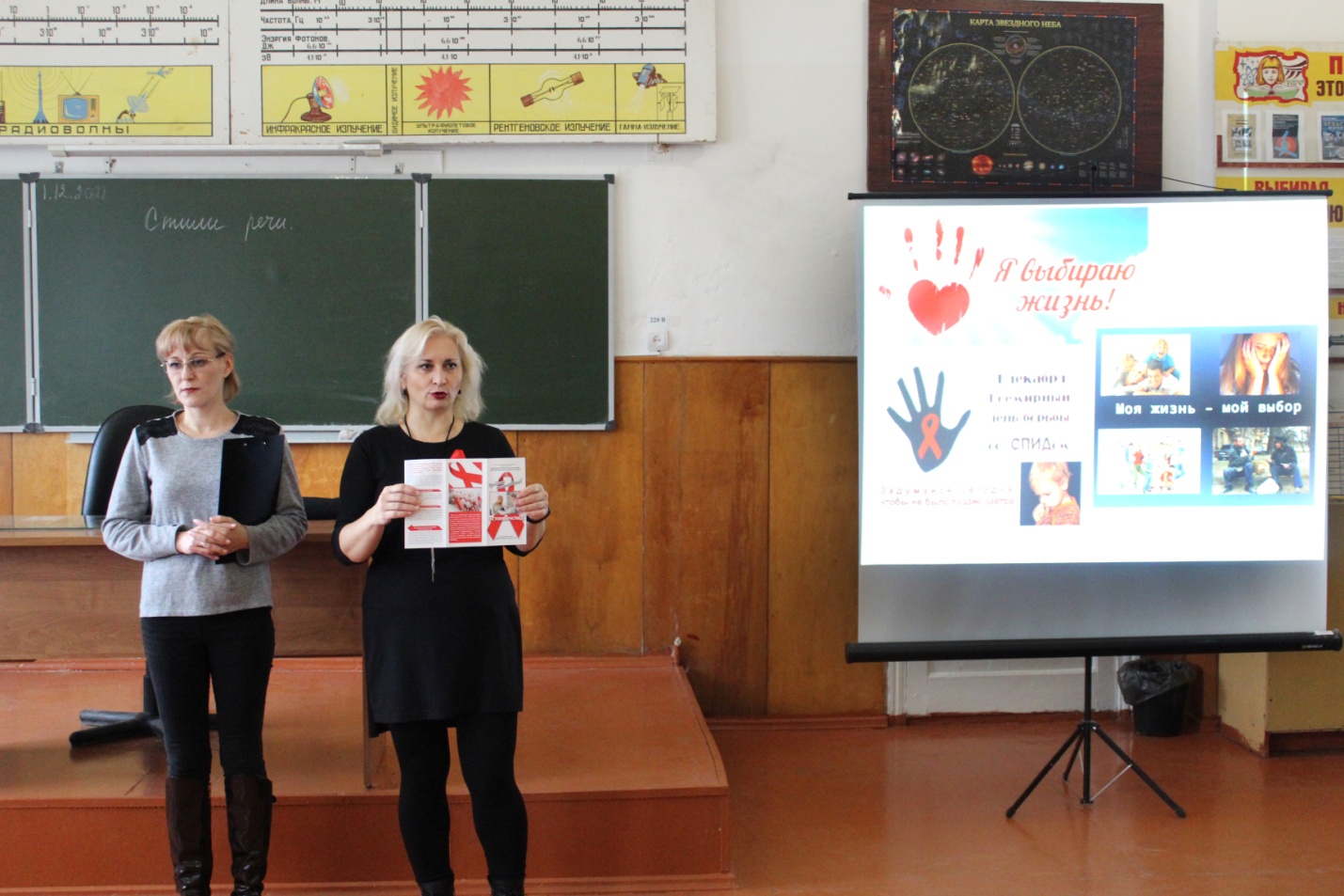 